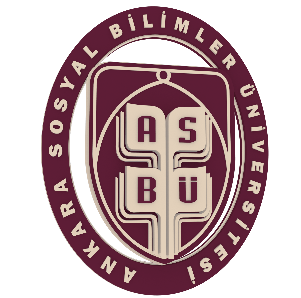 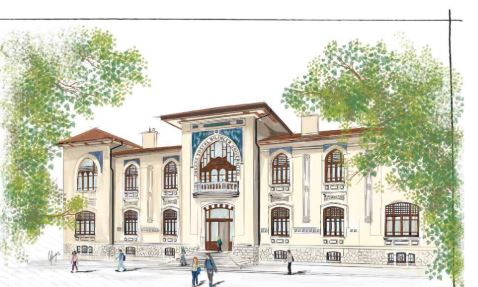  2023-2024 ACADEMIC YEAR ASBU INTERNATIONAL STUDENT ADMISSION APPLICATION GUIDEADMISSION CALENDAR:QUOTA and TUITION FEES:ADMISSION OF INTERNATIONAL STUDENTS TO UNDERGRADUATE PROGRAMSApplication Conditions: 1) Candidates must be in the last year of their secondary education (high school) or have to be graduated. 2) The following candidates can apply for international student status. Applications of international students will be accepted on the condition that they meet the following conditions:a) Citizens Of Foreign Countries. b) Those who are Turkish citizens by birth but have obtained permission to renounce Turkish citizenship from the Ministry of Interior and certify that their underage children, registered in the certificate of renouncement of Turkish citizenship, have a certificate regarding the Exercise of Recognized Rights received in accordance with the Turkish Citizenship Law. (In Article 7 of the Turkish Citizenship Law No. 5901, there is the provision "(1) "A child born in a marriage union with a Turkish citizen mother or father in Turkey is a Turkish Citizen."c) Later T.C. dual nationals naturalized.3) Applications of the candidates with the following conditions will not be accepted. a) Those who are Turkish nationals and completed their whole secondary education (high school) in Turkey or TRNC.b) TRNC citizens. (Excluding those who have completed their entire secondary education (high school) in TRNC high schools and have GCE AL results and those who have or will have GCE AL exam results by enrolling and studying at colleges and high schools in other countries between 2005-2010) c)Those whose first nationality is Turkish by birth with dual nationality as defined in subparagraph (b) of the second paragraph. (Excluding those who meet the conditions in subparagraph (ç) and (d) of the second paragraph). ç) Dual nationals, one of which is TRNC. (Except those who have completed their entire secondary education (high school) in TRNC high schools and have GCE AL results, and those who have or will have GCE AL exam results by enrolling in colleges and high schools in other countries between 2005-2010)d) Turkish nationals who have studied at the schools located within the embassies in Turkey and the foreign schools located in Turkey or those whose first nationality is Turkish by birth with dual nationality as defined in subparagraph (b) of the second paragraph.e) Those who are Turkish citizens by birth but who have been granted permission to renounce Turkish citizenship from the Ministry of Internal Affairs, and their minor children who are registered in the certificate of renunciation of Turkish citizenship, certify that they have a document regarding the Exercise of the Recognized Rights received in accordance with the Turkish Citizenship Law. (7th article of the Turkish Citizenship Law No. 5901. says that “(1) " A child born in the Union of marriage to a Turkish citizen mother or father in or outside Turkey is a Turkish citizen." and it is useful for candidates who will apply for admission quotas from abroad should examine the Turkish Citizenship Law.)f) Those who have completed the last three years of their secondary education (high school) in a foreign country other than TRNC if they are those who are Turkish national and continue their education abroad before the date of 01/02/2013. (Including those who have completed their entire secondary education (high school) in Turkish schools in a foreign country other than TRNC, which have been opened by the Ministry of Education) g) Those who have started their secondary education (high school) in a foreign country other than TRNC after the date of 01/02/2013. (Including those who have completed their entire secondary education (high school) in Turkish schools in a foreign country other than TRNC, which have been opened by the Ministry of Education) h) A TRNC national who lives in the TRNC and has completed secondary education (high school) in the TRNCi) TRNC students who enrolled in colleges and high schools in other countries and have or will have GCE AL exam results between the dates of 2005-2010. Applications: 1) Application requirements and calendar, along with the application guide, are announced on the ASBU website following the approval of the Senate. The candidates can apply for the programs they want to study online on the Social Sciences University of Ankara International Student Application page. Online applications made on https://basvuru.asbu.edu.tr/fsaweb/login web page are received in accordance with the application calendar and pre-evaluation of online applications is made through the International Office. Applications that are the basis of evaluation are sent to ASBU International Student Admission Commission to be finalized. Base Scores for Application:  For the admission of international students to our university, the minimum base scores for the relevant country's local exams and diplomas, as well as international exams listed in the Social Sciences University of Ankara’s valid Exam and/or Diploma List for accepting undergraduate students from abroad (including TR-YÖS), approved by the University Senate for the relevant year and by the Council of Higher Education, are valid. (See Annex-1) There is no limit on the validity period of exams that have the status of high school graduation exams, but the validity period of exams that have the status of a university entrance exam is two years.Evaluation of the Applications: 1) The evaluation and placement of international and/or foreign undergraduate student candidates who apply to Social Sciences University of Ankara is carried out by the "ASBÜ International Student Admission Commission," which is composed of at least five faculty members appointed by the University Rectorate, including faculty members from the relevant faculties. The Commission may request the establishment of sub-commissions from the departments/programs if necessary. The ASBÜ International Student Admission Commission evaluates the candidates starting from the scores obtained from the international exams requested by the Senate, within the quota, according to the "List of Exams and/or Diplomas Valid for Undergraduate Student Admission from Abroad to Social Sciences University of Ankara" (Annex-1) determined by the Senate. In this context, first priority is given to the Turkey International Student Admission Exam (TR-YÖS) score as a result of the Foreign Student Admission Exam (YÖS). In addition, rankings are made according to the national exam scores conducted by countries. Admission can also be based solely on high school academic achievement scores. The admission score limit and/or ratio for TR-YÖS exam scores and high school academic achievement scores are determined by the Senate and announced in the "List of Exams and/or Diplomas Valid for Undergraduate Student Admission from Abroad to Ankara Social Sciences University" (Annex-1). Applications of candidates who do not meet the application conditions are not evaluated. Meeting the application conditions does not entitle the candidate to placement. The University is free to fill the quotas.2) You can access the "List of Exams and/or Diplomas Valid for Undergraduate Student Admission from Abroad to Ankara Social Sciences University" (Annex-1) at https://oidb.asbu.edu.tr/sites/idari_birimler/oidb.asbu.edu.tr/files/inline-files/Ek-9_1.pdfApplications of candidates who do not meet the application conditions are not evaluated. Meeting the application conditions does not entitle the candidate to placement.Applications of candidates who meet the application requirements are sent to the ASBÜ International Student Admission Commission by the International Office. The commission selects the primary and waiting list candidates up to the quota from among the eligible candidates. The commission may also apply a country threshold based on the total quota of each faculty during placements. The list of students who have won the right to register is finalized by the University Board of Directors based on the evaluation results of the ASBÜ International Student Admission Commission. In international student evaluations, the commission may also decide on the conditional acceptance of the student for registration. 3) The evaluation of applications and the announcement of the final results are completed by the relevant International Student Admission Commission. The results are announced and communicated to the candidates by the International Office. 4) The list of students who have gained the right to register is finalized by the University Board of Directors.Announcement of Results: 1) Application results are announced on the website of the Registrar's Office and the International Office.2) The International Office issues a "Letter of Acceptance" with a document number in accordance with the YÖK standards for candidates who have gained the right to enroll in the university. The definite registration dates of the international students who have gained the right to enroll are included in the Letter of Acceptance. Registrations are carried out by the Student Affairs Department. It is mandatory for the candidates to come in person for the definite registration. In cases where they have an excuse, the registration can be made by a legal and/or voluntary representative (with a power of attorney given in the presence of a notary). Registration cannot be done online or by mail.Tuition Fee: 1)  The amounts of tuition fees and contributions to be taken from international undergraduate students who have gained the right to study at our university are determined and announced according to the conditions set for the relevant year when the Presidential Decision on the Determination of Contribution Fees and Tuition Fees to be Collected as Student Contribution for Current Service Costs in Higher Education Institutions is announced, in accordance with the decision of the University Management Board. If a student who has gained the right to register and has been registered requests to have their registration cancelled, the paid fees will not be refunded.2) International students who are holders of Blue Card and have completed their registration are obliged to pay the tuition fee for their relevant department, as the tuition fee for Blue Card holders is not covered by the Presidency for Turks Abroad and Related Communities as of 2022. International students who registered before 2022 and have this status will continue to have their fees covered by the Presidency for Turks Abroad and Related Communities. (Temporary article 1/2 of Presidential Decree No. 5874 and Principles Regarding the Admission of Students from Abroad b/a/2) The tuition fees of international students who are entitled to register through the International Islamic Program coordinated by the Turkish Diyanet Foundation are also covered by the Turkish Diyanet Foundation in accordance with the contribution fee amounts determined in the relevant Presidential decree.Regardless of their status, international students who have registered as international students are obliged to pay the annual tuition fee determined for their program, except for the exceptions mentioned above.Registration: 1) Registration is conducted by the Student Affairs Directorate in accordance with the evaluation results of the ASBU International Student Admission Committee on the dates specified in the academic calendar. International undergraduate candidates can only register for one undergraduate program. The registration of students with active registration in another university on YÖKSİS will not be accepted.2) Documents required for final registration;a) Registration Form (2023/2024)b) Original high school diploma and transcript with Diploma Equivalency Certificate (certified Turkish version from Turkish Embassy, Consulate, or Provincial Directorate of National Education)c) If available, Foreign Language Proficiency Certificated) If available, Turkish Language Proficiency Certificatee) Certified or Turkish Embassy/Consulate-approved Turkish version of the Education Visa to be obtained from Foreign Missions.f) Certified or Turkish Embassy/Consulate-approved Turkish version of passport or ID obtained from official authoritiesg) Bank receipt showing payment of tuition feeh) Four biometric photographsı) Statement of Turkish Republic Identification Number or copy of National ID for Turkish citizensi) Official document approved by competent authorities regarding the military status of male Turkish citizensj) Original GCE AL exam result document for Turkish Republic of Northern Cyprus citizens who have completed all of their secondary education in KKTC high schools.k) A copy of the residence permit (Foreign national candidates who are obligated to apply to the security authorities for a residence permit after registration must present a copy of their residence permit. Students who have not obtained a residence permit can apply through e-residence (https://e-ikamet.goc.gov.tr/) or through the International Office after registration.Documents Requested By The Provincial Migration Administration:Foreign national students without a residence permit can apply for a residence permit through the e-ikamet system (https://e-ikamet.goc.gov.tr/) or through the International Office. The following documents must be prepared by the student and/or submitted to the local immigration office by the International Office during registration:a) Student residence permit application form (generated by the system when the application is completed through the e-ikamet system; the printed form must be signed)b) Original and photocopy of passport or equivalent document (valid for at least 60 days beyond the requested permit period)c) Photographs (4 biometric photos with white background taken within the last 6 months)ç) Proof of valid health insurance and declaration of having sufficient financial means for the duration of the stay (declaration made during the application, but supporting documents may be requested)d) Valid and accurate address declaration (if staying in a dormitory, e-signed/signed and stamped dormitory certificate; or notarized rental agreement)e) Foreign National Student Information Registration Form/Student Certificate (issued by our university after registration)Language Of Education:1) International students who register for programs taught in English are subject to the regulations of the Social Sciences University of Ankara Foreign Language Preparation Program Education-Teaching and Exam Regulations.2) In order to register for undergraduate programs taught in Turkish, international students must demonstrate their proficiency in the Turkish language. Foreign students who have graduated from a high school in Turkey after at least three years of education are exempt from this Turkish language requirement. However, for other candidates to be able to start their undergraduate education, they must have a document proving that they know Turkish at a minimum level of C1, which can be obtained by taking Turkish proficiency exams such as TÖMER, DİLMER, or TYS. International students who register for undergraduate programs taught in a foreign language other than Turkish must present a document proving that they know Turkish at a minimum level of B1, obtained by taking Turkish proficiency exams such as TÖMER, DİLMER, or TYS, to the academic unit they are registered in by the end of the eighth semester of their program.3) In undergraduate programs taught in Turkish, depending on the nature of the program, a language proficiency certificate from one of the foreign languages accepted by YÖK may be required.4) To be able to register for undergraduate programs taught in English, international students must demonstrate their proficiency in English. Candidates who have graduated from high schools in English-speaking countries or from English-medium secondary schools in Turkey are exempt from this English language requirement. Candidates who have achieved the minimum required score on any of the foreign language proficiency exams listed in the table below can start their undergraduate studies.5) Candidates who do not present any of the documents mentioned above will be directed to foreign language preparatory programs, which last up to four terms. The registrations of foreign national undergraduate student candidates who cannot meet the required conditions will be deleted at the end of the second year.6) International students who wish to register for undergraduate programs with a foreign language other than English as the language of instruction must provide proof of their proficiency in the relevant foreign language. Foreign language proficiency is not required for candidates who have graduated from programs where the language of instruction is the relevant foreign language and who have graduated from secondary schools in countries where the relevant foreign language is spoken as the native or official language, provided that they have completed their secondary education in domestic or international schools. Candidates who have obtained sufficient scores in any of the foreign language exams specified in the table above may start their undergraduate programs.7) Foreign national undergraduate student candidates who apply as Turkey Scholarship holders are directly enrolled in the relevant undergraduate programs. However, in order for students to start their undergraduate courses, they must have fulfilled the English or Turkish language proficiency requirements mentioned above.(Annex-1) List of Exams Used for Admission of International Students to ASBU Undergraduate Programs   https://oidb.asbu.edu.tr/sites/idari_birimler/oidb.asbu.edu.tr/files/inline-files/Ek-9_1.pdf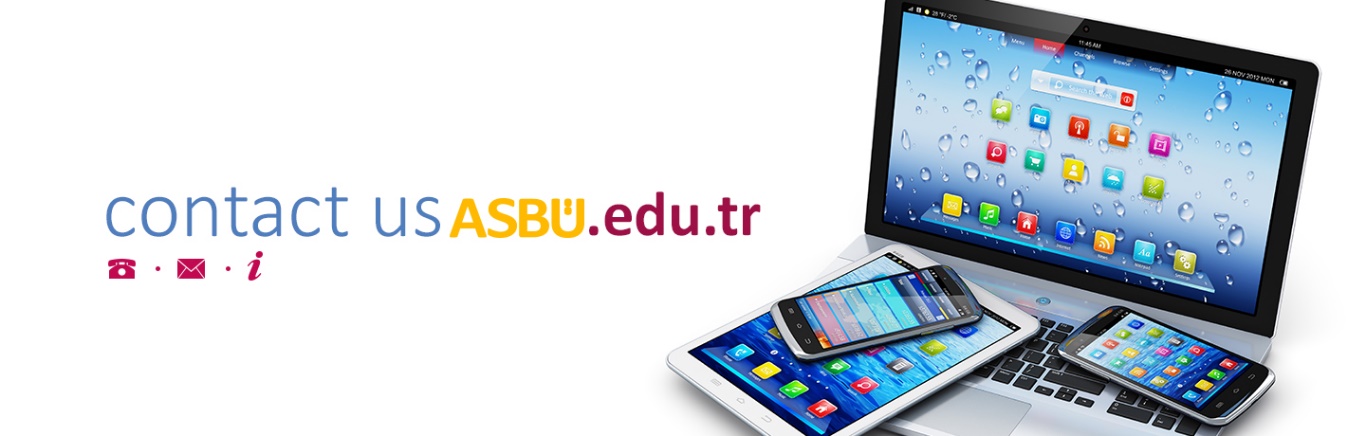 SOCIAL SCIENCES UNIVERSITY OF ANKARA 2023-2024 ACADEMIC YEAR INTERNATIONAL STUDENTS ADMISSION CALENDAR TO UNDERGRADUATE PROGRAMSSOCIAL SCIENCES UNIVERSITY OF ANKARA 2023-2024 ACADEMIC YEAR INTERNATIONAL STUDENTS ADMISSION CALENDAR TO UNDERGRADUATE PROGRAMSSOCIAL SCIENCES UNIVERSITY OF ANKARA 2023-2024 ACADEMIC YEAR INTERNATIONAL STUDENTS ADMISSION CALENDAR TO UNDERGRADUATE PROGRAMSSOCIAL SCIENCES UNIVERSITY OF ANKARA 2023-2024 ACADEMIC YEAR INTERNATIONAL STUDENTS ADMISSION CALENDAR TO UNDERGRADUATE PROGRAMSNOTABLE DATESBeginning DatesDue DatesExplanationAll Application Dates (Online Application) 14.04.202310.07.2023(All Application Periods)1st Evaluation by the International Student Admission Commission 08.05.202318.05.20231st EvaluationThe sending of the acceptance letters by the International Office to the students who are entitled to resgister in accordance with the results of the 1st evaluation18.05.202326.05.2023The Results of the 1st evaluationFinal Registration Dates of Candidates Accepted as a Result of the 1. Evaluation03.07.202307.07.2023Final Registration2nd Evaluation by the International Student Admission Commission 03.07.202314.07.20232nd EvaluationThe sending of the acceptance letters by the International Office to the students who are entitled to register in accordance with the results of the 2nd evaluation14.07.202319.07.2023The Results of the 2nd evaluationOfficial Announcement of the results of all evaluation periods10.08.202310.08.2023(All Application Periods)University Final Registration Dates08.08.202310.08.2023Final RegistrationAnnouncement of Those Who are Entitled to Register From the Waiting List 14.08.202315.08.2023Waiting ListWaiting List Final Registration16.08.202321.08.2023Waiting List Registration* If the quota of the relevant program, including the waiting list registration, has not been filled, the final registration period can be extended no later than 15.10.2023 with the approval of the Faculty Dean,  for the candidates who have the right to final enrollment at the university and there is a delay due to a visa and/or in line with the instructions to be given by the Council of Higher Education. .* If the quota of the relevant program, including the waiting list registration, has not been filled, the final registration period can be extended no later than 15.10.2023 with the approval of the Faculty Dean,  for the candidates who have the right to final enrollment at the university and there is a delay due to a visa and/or in line with the instructions to be given by the Council of Higher Education. .* If the quota of the relevant program, including the waiting list registration, has not been filled, the final registration period can be extended no later than 15.10.2023 with the approval of the Faculty Dean,  for the candidates who have the right to final enrollment at the university and there is a delay due to a visa and/or in line with the instructions to be given by the Council of Higher Education. .* If the quota of the relevant program, including the waiting list registration, has not been filled, the final registration period can be extended no later than 15.10.2023 with the approval of the Faculty Dean,  for the candidates who have the right to final enrollment at the university and there is a delay due to a visa and/or in line with the instructions to be given by the Council of Higher Education. .** First registration cannot be made programs in the spring semester for undergraduate. Students who have been accepted can use their right to register at the beginning of the fall semester of the next academic year, with a petition to the International Office.** First registration cannot be made programs in the spring semester for undergraduate. Students who have been accepted can use their right to register at the beginning of the fall semester of the next academic year, with a petition to the International Office.** First registration cannot be made programs in the spring semester for undergraduate. Students who have been accepted can use their right to register at the beginning of the fall semester of the next academic year, with a petition to the International Office.** First registration cannot be made programs in the spring semester for undergraduate. Students who have been accepted can use their right to register at the beginning of the fall semester of the next academic year, with a petition to the International Office.*** The application requirements and schedule, together with the application guide, are announced on the ASBU International office website following the Senate's approval. Candidates apply for the programs they want to receive education online from Social Sciences University of Ankara International Office Application website. Online applications made at https://basvuru.asbu.edu.tr/fsaweb/login are received in accordance with the application calendar and the preliminary evaluation of online applications is made through the International Office.*** The application requirements and schedule, together with the application guide, are announced on the ASBU International office website following the Senate's approval. Candidates apply for the programs they want to receive education online from Social Sciences University of Ankara International Office Application website. Online applications made at https://basvuru.asbu.edu.tr/fsaweb/login are received in accordance with the application calendar and the preliminary evaluation of online applications is made through the International Office.*** The application requirements and schedule, together with the application guide, are announced on the ASBU International office website following the Senate's approval. Candidates apply for the programs they want to receive education online from Social Sciences University of Ankara International Office Application website. Online applications made at https://basvuru.asbu.edu.tr/fsaweb/login are received in accordance with the application calendar and the preliminary evaluation of online applications is made through the International Office.*** The application requirements and schedule, together with the application guide, are announced on the ASBU International office website following the Senate's approval. Candidates apply for the programs they want to receive education online from Social Sciences University of Ankara International Office Application website. Online applications made at https://basvuru.asbu.edu.tr/fsaweb/login are received in accordance with the application calendar and the preliminary evaluation of online applications is made through the International Office.2023-2024 Academic Year International Undergraduate Student Quotas2023-2024 Academic Year International Undergraduate Student Quotas2023-2024 Academic Year International Undergraduate Student Quotas2023-2024 Academic Year International Undergraduate Student Quotas2023-2024 Academic Year International Undergraduate Student Quotas2023-2024 Academic Year International Undergraduate Student QuotasFACULTYDEPARTMENT / PROGRAM2023                                    QUOTA          (YÖS)           TOTAL QUOTA REQUEST2023-2024 ANNUAL TUITION FEE1FACULTY OF POLITICAL SCIENCEINTERNATIONAL RELATIONS (English)1010Tuition fees will be announced later.2FACULTY OF POLITICAL SCIENCEBUSINESS ADMINISTRATION (English)1010Tuition fees will be announced later.3FACULTY OF POLITICAL SCIENCEECONOMICS (English)1010Tuition fees will be announced later.4FACULTY OF POLITICAL SCIENCEPOLITICAL SCIENCE AND PUBLIC ADMINISTRATION. (English)1010Tuition fees will be announced later.5FACULTY OF LAWLAW (30% English)1010Tuition fees will be announced later.6FACULTY OF ISLAMIC STUDIESISLAMIC STUDIES (30% Arabic)1010Tuition fees will be announced later.7FACULTY OF FOREIGN LANGUAGESENGLISH LANGUAGE AND LITERATURE(English)55Tuition fees will be announced later.8FACULTY OF FOREIGN LANGUAGESJAPANESE TRANSLATION and INTERPRETING STUDIES (Turkish)55Tuition fees will be announced later.9FACULTY OF FOREIGN LANGUAGESRUSSIAN TRANSLATION and INTERPRETING STUDIES (RUSSIAN)**1010Tuition fees will be announced later.10FACULTY OF SOCIAL SCIENCES AND HUMANITIESPSYCHOLOGY (English)55Tuition fees will be announced later.11FACULTY OF SOCIAL SCIENCES AND HUMANITIESSOCIOLOGY (English)33Tuition fees will be announced later.12FACULTY OF SOCIAL SCIENCES AND HUMANITIESHISTORY (English)33Tuition fees will be announced later.13FACULTY OF SOCIAL SCIENCES AND HUMANITIESTURKISH LANGUAGE AND LITERATURE (Turkish)33Tuition fees will be announced later.14TRNC ACADEMIC UNIT (Nicosia/TRNC)Law (Turkish) 50% SCHOLARSHIP2323Tuition fees will be announced later.15TRNC ACADEMIC UNIT (Nicosia/TRNC)ISLAMIC STUDIES (30% Arabic) SCHOLARSHIP –Paid 1515Tuition fees will be announced later.16TRNC ACADEMIC UNIT (Nicosia/TRNC)TEACHING ENGLISH AS A FOREIGN LANGUAGE (30% English) –Paid 2828Tuition fees will be announced later.17TRNC ACADEMIC UNIT (Nicosia/TRNC)PSYCHOLOGY (Turkish) –Paid 2929Tuition fees will be announced later.18TRNC ACADEMIC UNIT (Nicosia/TRNC)SPECIAL EDUCATION TEACHING (Turkish) –Paid 3131Tuition fees will be announced later.19TRNC ACADEMIC UNIT (Nicosia/TRNC)PSYCHOLOGICAL GUIDANCE AND COUNSELING (Turkish) –Paid 1313Tuition fees will be announced later.20TRNC ACADEMIC UNIT (Nicosia/TRNC)INTERNATIONAL ENTERPRENEURSHIP (English) –Paid  1818Tuition fees will be announced later.21TRNC ACADEMIC UNIT (Nicosia/TRNC)INTERNATIONAL TRADE AND LOGISTICS (English) –Paid 1919Tuition fees will be announced later.2023-2024 Total Quota Proposal for Undergraduate270NOTENote:*In case the quotas are not filled until the final registration date, inter-program quota transfers can be made with the decision of the Faculty Administration Board based on the recommendations of the relevant academic units.*The annual tuition fees of the undergraduate programs at ASBU-North Cyprus Campus (Nicosia/North Cyprus) are not included in the registration fee paid annually. Only Turkish and TRNC citizens and international students (third country citizens) can apply for the relevant programs at ASBU-North Cyprus Campus.*As of 2022, the tuition fees of students registered under the YÖS-Turkish status will not be covered by the Presidency of the Republic of Turkey through the Presidency for Turks Abroad and Related Communities (YTB), so students registered under this status are obliged to pay the entire tuition fee determined for each term.Note:*In case the quotas are not filled until the final registration date, inter-program quota transfers can be made with the decision of the Faculty Administration Board based on the recommendations of the relevant academic units.*The annual tuition fees of the undergraduate programs at ASBU-North Cyprus Campus (Nicosia/North Cyprus) are not included in the registration fee paid annually. Only Turkish and TRNC citizens and international students (third country citizens) can apply for the relevant programs at ASBU-North Cyprus Campus.*As of 2022, the tuition fees of students registered under the YÖS-Turkish status will not be covered by the Presidency of the Republic of Turkey through the Presidency for Turks Abroad and Related Communities (YTB), so students registered under this status are obliged to pay the entire tuition fee determined for each term.Note:*In case the quotas are not filled until the final registration date, inter-program quota transfers can be made with the decision of the Faculty Administration Board based on the recommendations of the relevant academic units.*The annual tuition fees of the undergraduate programs at ASBU-North Cyprus Campus (Nicosia/North Cyprus) are not included in the registration fee paid annually. Only Turkish and TRNC citizens and international students (third country citizens) can apply for the relevant programs at ASBU-North Cyprus Campus.*As of 2022, the tuition fees of students registered under the YÖS-Turkish status will not be covered by the Presidency of the Republic of Turkey through the Presidency for Turks Abroad and Related Communities (YTB), so students registered under this status are obliged to pay the entire tuition fee determined for each term.Note:*In case the quotas are not filled until the final registration date, inter-program quota transfers can be made with the decision of the Faculty Administration Board based on the recommendations of the relevant academic units.*The annual tuition fees of the undergraduate programs at ASBU-North Cyprus Campus (Nicosia/North Cyprus) are not included in the registration fee paid annually. Only Turkish and TRNC citizens and international students (third country citizens) can apply for the relevant programs at ASBU-North Cyprus Campus.*As of 2022, the tuition fees of students registered under the YÖS-Turkish status will not be covered by the Presidency of the Republic of Turkey through the Presidency for Turks Abroad and Related Communities (YTB), so students registered under this status are obliged to pay the entire tuition fee determined for each term.Note:*In case the quotas are not filled until the final registration date, inter-program quota transfers can be made with the decision of the Faculty Administration Board based on the recommendations of the relevant academic units.*The annual tuition fees of the undergraduate programs at ASBU-North Cyprus Campus (Nicosia/North Cyprus) are not included in the registration fee paid annually. Only Turkish and TRNC citizens and international students (third country citizens) can apply for the relevant programs at ASBU-North Cyprus Campus.*As of 2022, the tuition fees of students registered under the YÖS-Turkish status will not be covered by the Presidency of the Republic of Turkey through the Presidency for Turks Abroad and Related Communities (YTB), so students registered under this status are obliged to pay the entire tuition fee determined for each term.NOTE* In accordance with the first paragraph of Article 9 of the Decision on the Determination of Tuition Fees and Contribution Shares to be Taken as Student Contribution to Current Service Costs in Higher Education Institutions in the 2023-2024 Academic Year.** Since the department is a Russian-Turkish Translation and Interpreting Studies department and the means of instruction is 100% Russian, candidates must submit a certificate of proficiency-exemption for either Turkish or Russian language.* In accordance with the first paragraph of Article 9 of the Decision on the Determination of Tuition Fees and Contribution Shares to be Taken as Student Contribution to Current Service Costs in Higher Education Institutions in the 2023-2024 Academic Year.** Since the department is a Russian-Turkish Translation and Interpreting Studies department and the means of instruction is 100% Russian, candidates must submit a certificate of proficiency-exemption for either Turkish or Russian language.* In accordance with the first paragraph of Article 9 of the Decision on the Determination of Tuition Fees and Contribution Shares to be Taken as Student Contribution to Current Service Costs in Higher Education Institutions in the 2023-2024 Academic Year.** Since the department is a Russian-Turkish Translation and Interpreting Studies department and the means of instruction is 100% Russian, candidates must submit a certificate of proficiency-exemption for either Turkish or Russian language.* In accordance with the first paragraph of Article 9 of the Decision on the Determination of Tuition Fees and Contribution Shares to be Taken as Student Contribution to Current Service Costs in Higher Education Institutions in the 2023-2024 Academic Year.** Since the department is a Russian-Turkish Translation and Interpreting Studies department and the means of instruction is 100% Russian, candidates must submit a certificate of proficiency-exemption for either Turkish or Russian language.* In accordance with the first paragraph of Article 9 of the Decision on the Determination of Tuition Fees and Contribution Shares to be Taken as Student Contribution to Current Service Costs in Higher Education Institutions in the 2023-2024 Academic Year.** Since the department is a Russian-Turkish Translation and Interpreting Studies department and the means of instruction is 100% Russian, candidates must submit a certificate of proficiency-exemption for either Turkish or Russian language.* In accordance with the first paragraph of Article 9 of the Decision on the Determination of Tuition Fees and Contribution Shares to be Taken as Student Contribution to Current Service Costs in Higher Education Institutions in the 2023-2024 Academic Year.** Since the department is a Russian-Turkish Translation and Interpreting Studies department and the means of instruction is 100% Russian, candidates must submit a certificate of proficiency-exemption for either Turkish or Russian language.* In accordance with the first paragraph of Article 9 of the Decision on the Determination of Tuition Fees and Contribution Shares to be Taken as Student Contribution to Current Service Costs in Higher Education Institutions in the 2023-2024 Academic Year.** Since the department is a Russian-Turkish Translation and Interpreting Studies department and the means of instruction is 100% Russian, candidates must submit a certificate of proficiency-exemption for either Turkish or Russian language.* In accordance with the first paragraph of Article 9 of the Decision on the Determination of Tuition Fees and Contribution Shares to be Taken as Student Contribution to Current Service Costs in Higher Education Institutions in the 2023-2024 Academic Year.** Since the department is a Russian-Turkish Translation and Interpreting Studies department and the means of instruction is 100% Russian, candidates must submit a certificate of proficiency-exemption for either Turkish or Russian language.* In accordance with the first paragraph of Article 9 of the Decision on the Determination of Tuition Fees and Contribution Shares to be Taken as Student Contribution to Current Service Costs in Higher Education Institutions in the 2023-2024 Academic Year.** Since the department is a Russian-Turkish Translation and Interpreting Studies department and the means of instruction is 100% Russian, candidates must submit a certificate of proficiency-exemption for either Turkish or Russian language.* In accordance with the first paragraph of Article 9 of the Decision on the Determination of Tuition Fees and Contribution Shares to be Taken as Student Contribution to Current Service Costs in Higher Education Institutions in the 2023-2024 Academic Year.** Since the department is a Russian-Turkish Translation and Interpreting Studies department and the means of instruction is 100% Russian, candidates must submit a certificate of proficiency-exemption for either Turkish or Russian language.English Language and LiteratureEnglish Language and LiteratureEnglish Language and LiteratureEnglish Language and LiteratureForeign Language Proficiency Exam (English)TOEFL-IBTCAECPECPE7584CC67Foreign Language Proficiency Exam (Russian)TORFLTORFLTORFLTORFL75Scores between 75-83 from Level-3Scores between 75-83 from Level-3Scores between 75-83 from Level-3Scores between 75-83 from Level-3Students Registered in Other ProgramsStudents Registered in Other ProgramsStudents Registered in Other ProgramsStudents Registered in Other ProgramsStudents Registered in Other ProgramsForeign Language Proficiency Exam (English)TOEFL-IBTCAECPECPE7079CC59